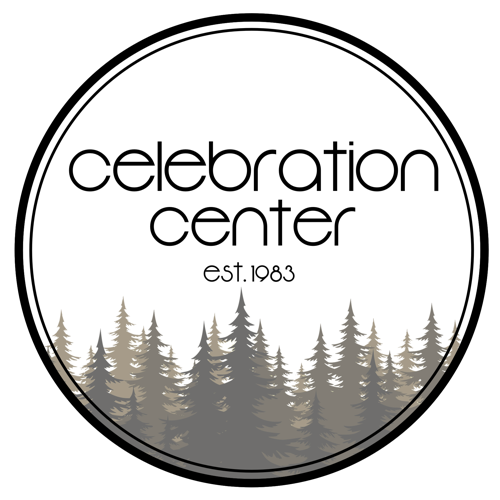 Giving TeachingMinistry Leader: Brent ChurchillReport for the Month of: _________________________By the 3rd Sunday of the month, please submit paper forms to Ryan Babin, email electronic forms to ryan_babin@hotmail.com, or fill out the online form located on our website.DateSpeakerGoals / Comments